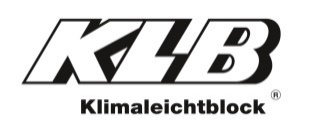 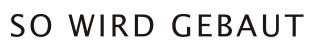 PresseinformationKLB Klimaleichtblock GmbH, Lohmannstraße 31, 56626 AndernachAbdruck honorarfrei. Belegexemplar und Rückfragen bitte an:dako pr, Manforter Straße 133, 51373 Leverkusen, Tel.: 02 14 - 20 69 1005/23-02KLB Klimaleichtblock GmbHFertigteilewerk in Kruft eröffnetVorfertigung für schnellen Baufortschritt: Am 5. Mai feierte die Traumhaus AG (Wiesbaden) die Eröffnung ihres neuen Fertigteilewerks im rheinland-pfälzischen Kruft. Auf einer Gesamtfläche von rund 2.900 Quadratmetern werden hier ab sofort Wandtafeln aus Leichtbetonsteinen von KLB Klimaleichtblock (Andernach) vorgefertigt – im Normbetrieb 420 Quadratmeter, im Zweischichtbetrieb sogar bis zu 650 Quadratmeter täglich. „Mithilfe der Wandtafel-Vorfertigung lassen sich aufgrund entsprechend kurzer Rohbauzeiten bis zu 750 Häuser pro Jahr errichten“, erläutert Otfried Sinner, Vorstand der Traumhaus AG. Nach der offiziellen Eröffnung überzeugten sich die geladenen Gäste, darunter auch Landrat Alexander Saftig und Bürgermeister Klaus Bell, von den Vorteilen der seriellen Wandtafel-Produktion: Bei Werksführungen in kleinen Gruppen gab es detaillierte Einblicke hinter die Kulissen, unter anderem bei der Aufreihung der Leichtbetonsteine für die anschließende Wandtafel-Herstellung. KLB-Geschäftsführer Andreas Krechting ergänzt: „Das aktuelle Defizit von 700.000 Wohneinheiten zeigt: Wir brauchen eine Wende im deutschen Wohnungsbau. Dabei ist serielles Bauen und somit auch unser Wandtafel-System, das wir als ‚KLB-RATIOWALL‘ bezeichnen, ein Schlüssel zum Erfolg, um Bauprojekte schnell und effizient umzusetzen. Zusammen mit der Traumhaus AG als Spezialisten für seriellen Massivbau tragen wir nun unseren Beitrag dazu bei.“ca. 1.430 ZeichenHinweis: Dieser Text ist auch online abrufbar unter www.klb-klimaleichtblock.de (Rubrik: News) oder unter www.dako-pr.de.Bildunterschriften[23-02 Fertigteilewerk]Für mehr serielles Bauen in Deutschland: Im neuen Fertigteilewerk der Traumhaus AG in Kruft (Rheinland-Pfalz) werden aus Leichtbetonsteinen von KLB Klimaleichtblock ab sofort Wandtafeln vorgefertigt.Foto: Traumhaus AG[23-02 Eroeffnung]Das neue Fertigteilewerk der Traumhaus AG in Kruft wurde am 5. Mai feierlich eröffnet – im Beisein von Landrat Alexander Saftig (CDU) sowie Bürgermeister Klaus Bell (CDU).Foto: KLB Klimaleichtblock/ Traumhaus AG[23-02 Kooperation]Kooperation zwischen der Traumhaus AG und KLB Klimaleichtblock: (v.l.n.r.) Carsten Manns (Vertriebsleitung KLB), Dirk Haarbach (Leitung Projektmanagement Traumhaus AG), Marco Jungbluth (Vertriebsleitung KLB), Otfried Sinner (Vorstand Traumhaus AG) und Dirk Meyer (Leitung Fertigteilewerk) gemeinsam vor einer KLB-Wandtafel auf dem neuen Werksgelände in Kruft.Foto: KLB Klimaleichtblock/ Traumhaus AGRückfragen beantwortet gern